Publicado en Madrid el 23/11/2021 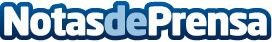 La Fundación Adecco lanza una guía en lectura fácil para leer y comprender un contrato de trabajoEl manual ha sido redactado conforme a las directrices europeas de lectura fácil y se concibe como un recurso para que las personas con discapacidad o con dificultades de comprensión y/o lenguaje se desenvuelvan con autonomía en el mundo laboral, con mayor capacidad para influir, participar, opinar y tomar decisiones básicas que afectan al ejercicio de su labor profesional. Puede descargarse en el siguiente enlace: https://www.fundacionadecco.org/recursos_/contrato_lectura_facil.pdfDatos de contacto:Autor914115868Nota de prensa publicada en: https://www.notasdeprensa.es/la-fundacion-adecco-lanza-una-guia-en-lectura Categorias: Nacional Sociedad Recursos humanos http://www.notasdeprensa.es